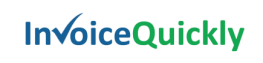 Your company nameYour company nameYour company name123 Your StreetCity, State, CountryZIP Code564-555-1234your@email.comyourwebsite.comBILLED TO Client NameStreet addressCity, State CountryZIP CodeInvoiceInvoiceDESCRIPTIONUNIT COSTUNIT COSTQTY/HR RATEQTY/HR RATEAMOUNTINVOICE NUMBER00001DATE OF ISSUEmm/dd/yyyyYour item name$0$011$0INVOICE NUMBER00001DATE OF ISSUEmm/dd/yyyyYour item name$0$011$0INVOICE NUMBER00001DATE OF ISSUEmm/dd/yyyyYour item name$0$011$0INVOICE NUMBER00001DATE OF ISSUEmm/dd/yyyyYour item name$0$011$0INVOICE NUMBER00001DATE OF ISSUEmm/dd/yyyyYour item name$0$011$0INVOICE NUMBER00001DATE OF ISSUEmm/dd/yyyyYour item name$0$011$0Your item name$0$011$0SUBTOTALSUBTOTAL$0DISCOUNTDISCOUNT$0(TAX RATE)(TAX RATE)0%TAXTAX$0INVOICE TOTAL$0.00INVOICE TOTAL$0.00INVOICE TOTAL$0.00TERMSE.g. Please pay invoice by MM/DD/YYYYTERMSE.g. Please pay invoice by MM/DD/YYYY